Important Notice of Change From Timber Lane Utility District The Timber Lane Utility District has recently changed its customer service and operations company to M. Marlon Ivy & Associates, Inc. (MMIA) as part of its ongoing commitment to high quality customer service. What this means for you:Beginning August 1, 2022, all billing, collection, and service inquiries should be directed to MMIA at 281-651-1618. Payment of your July 2022 water bill should be mailed to Timber Lane UD, P.O. Box 9, Spring, Texas 77383.  (Please note that your account number may be changing.) Please continue to make your check payable to Timber Lane U.D.The MMIA offices are conveniently located at 19333 Haude Road, Spring, Texas 77388.  MMIA office hours are 9:00 a.m. to 5:00 p.m. Monday thru Friday, except holidays.  There is also a night drop next to the door for non-cash payments after hours.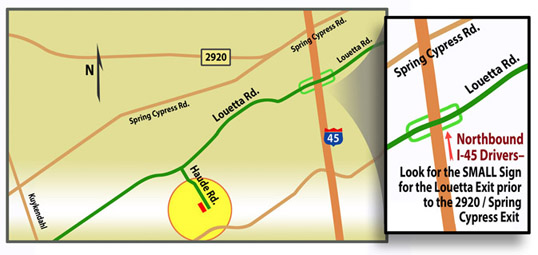 You can also visit us online at www.MMIA.co to find valuable information. We will soon have electronic payments set-up and will notify you when they become available.As of AUGUST 1, 2022, Water and sewer related emergency and service calls should be directed to 281-651-1618.  This is a 24 hour emergency response number.  All after hour calls will be answered by an answering service and dispatched to on-call personnel.  MMIA is very pleased to be your new Water District Operator and is looking forward to a long and lasting relationship with the customers of the Timber Lane Utility District.